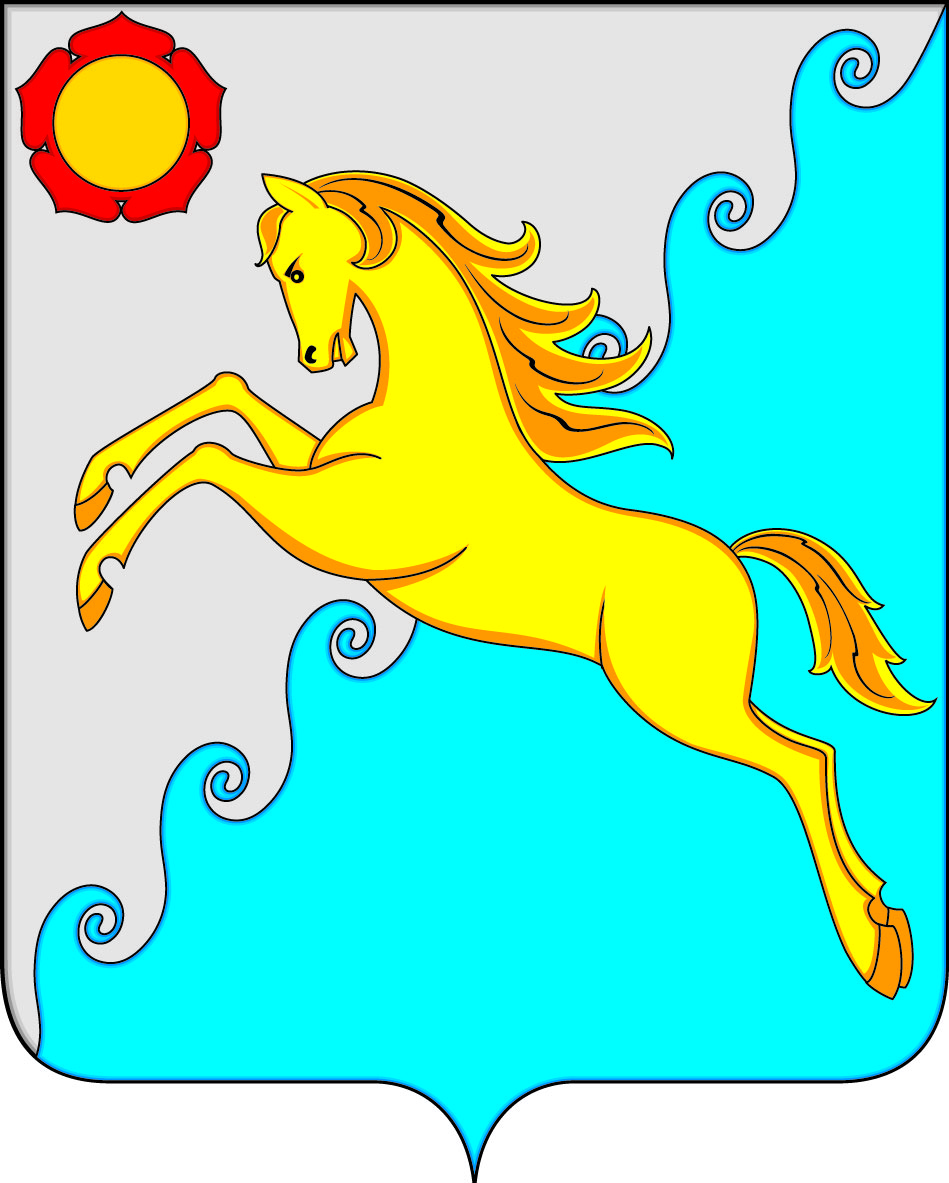                                                                                            Принято на сессииСовета депутатов 21.03.2024Р Е Ш Е Н И Еот 22 марта 2024г.                             рп Усть-Абакан                           №  7 О внесении изменений в решение Совета депутатов Усть-Абаканского района от 24.10.2022г. № 14 «О создании комиссии по делам несовершеннолетних и защите их прав при администрации Усть-Абаканского района и утверждении состава комиссии»Рассмотрев ходатайство Главы Усть-Абаканского района Республики Хакасия, на основании п.1 ст.11 Федерального закона «Об основах системы профилактики безнадзорности и правонарушений несовершеннолетних» от 24.06.1999г. № 120-ФЗ, ст.11 Закона Республики Хакасия от 08.07.2005г. № 50-ЗРХ «О профилактике безнадзорности и правонарушений несовершеннолетних в Республике Хакасия», п. 9 ч. 2 ст. 23 Устава муниципального образования Усть-Абаканский район,Совет депутатов Усть-Абаканского района Республики Хакасия Р Е Ш И Л: 1. Внести изменения в решение Совета депутатов Усть-Абаканского района от 24.10.2022г. № 14 «О создании комиссии по делам несовершеннолетних и защите их прав при администрации Усть-Абаканского района и утверждении состава комиссии»:- вывести из состава комиссии по делам несовершеннолетних и защите их прав при администрации Усть-Абаканского района в связи с досрочным прекращением полномочий депутата Совета депутатов Усть-Абаканского района Хало Ирину Александровну. 2. Настоящее Решение вступает в силу после его официального опубликования. 3. Направить настоящее Решение Главе Усть-Абаканского района Республики Хакасия Е.В. Егоровой для подписания и обнародования в газете «Усть-Абаканские известия».Председатель Совета депутатов	          	                                  ГлаваУсть-Абаканского района                                                       Усть-Абаканского района___________Е.Н. Баравлева	                                             ___________Е.В. ЕгороваСОВЕТ ДЕПУТАТОВ УСТЬ-АБАКАНСКОГО РАЙОНА РЕСПУБЛИКИ ХАКАСИЯ